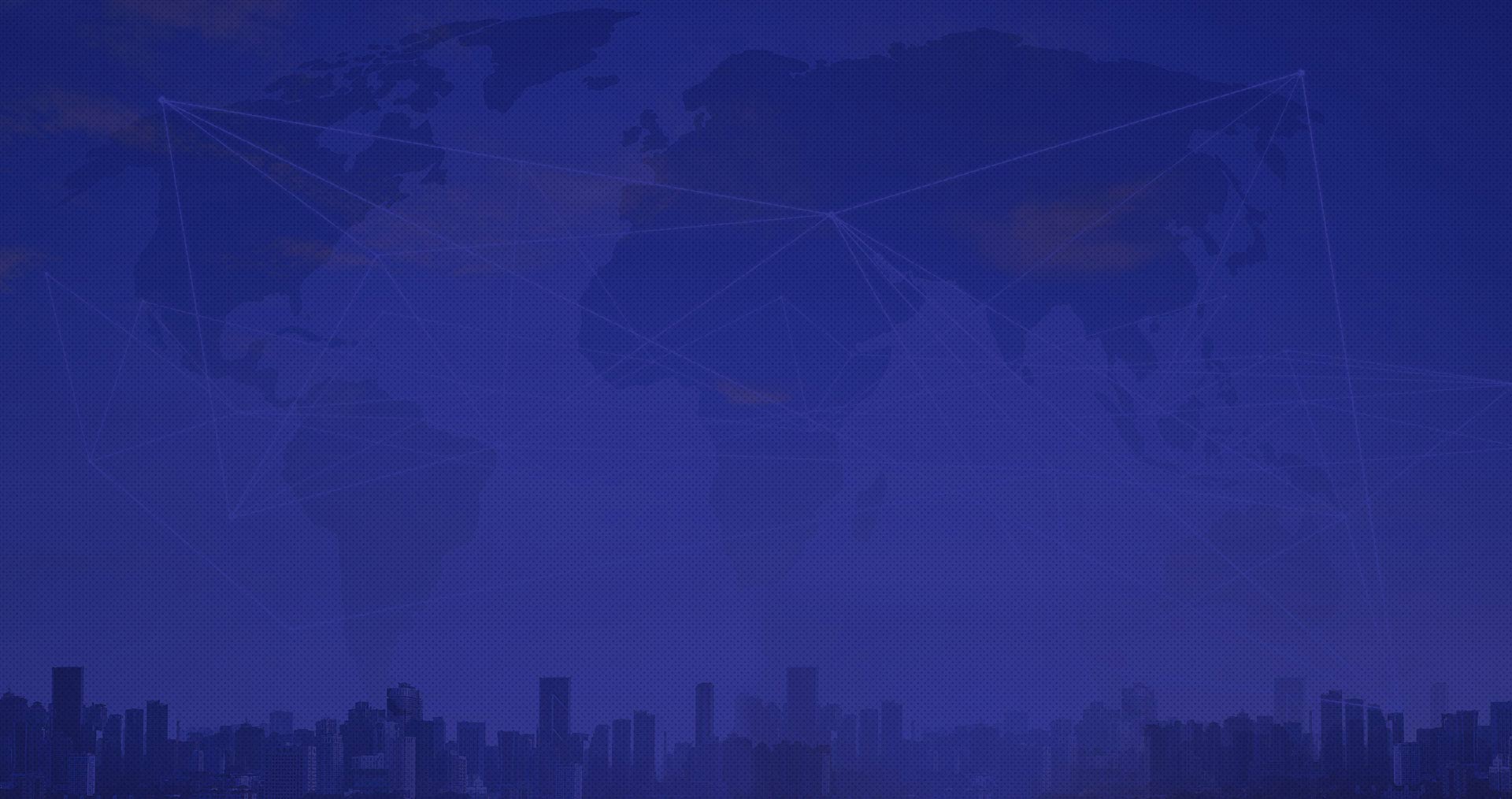 INTRODUCTION
Lorem ipsum dolor sit amet, consectetur adipiscing elit. Sed id sodales lorem, id pharetra arcu. Cras facilisis ultrices tempor. Morbi egestas nulla a dui consectetur facilisis eget id ipsum. Aenean nunc quam, placerat sit amet enim sed, rhoncus dapibus ex. Duis massa nunc, molestie quis interdum vel, congue condimentum neque. Integer rutrum elit quis ex rutrum sollicitudin. Aliquam sed tincidunt mauris. Nullam sodales enim in sagittis mattis. Praesent nec bibendum tortor.SECTION TITLELorem ipsum dolor sit amet, consectetur adipiscing elit. Sed id sodales lorem, id pharetra arcu. Cras facilisis ultrices tempor. Morbi egestas nulla a dui consectetur facilisis eget id ipsum. Aenean nunc quam, placerat sit amet enim sed, rhoncus dapibus ex. Duis massa nunc, molestie quis interdum vel, congue condimentum neque. Integer rutrum elit quis ex rutrum sollicitudin. Aliquam sed tincidunt mauris. Nullam sodales enim in sagittis mattis. Praesent nec bibendum tortor.Morbi egestas nulla a dui consectetur facilisis eget id ipsum. Aenean nunc quam, placerat sit amet enim sed, rhoncus dapibus ex. SECTION TITLECras ultrices nec purus vel suscipit. Integer a pellentesque eros, vel laoreet erat. Cras a leo nec tortor sagittis fermentum. Donec odio ipsum, semper non facilisis maximus, porttitor eu mauris. Nullam ut ipsum sed urna consequat iaculis. Proin et pharetra lectus, sed lobortis ligula. Sed et ullamcorper sapien. Maecenas lacinia accumsan elit, at porttitor diam molestie sed. Duis a lectus id odio volutpat consequat. Fusce odio neque, efficitur quis tincidunt ac, iaculis accumsan felis. Morbi nec odio sit amet nibh sodales dapibus. Suspendisse nec massa ac risus pharetra facilisis nec sit amet massa. Donec semper sollicitudin magna, at elementum dolor sagittis ut. Proin venenatis convallis eros et eleifend. Nunc eget lectus placerat, blandit erat et, mollis nibh.	SECTION TITLECras ultrices nec purus vel suscipit. Integer a pellentesque eros, vel laoreet erat. Cras a leo nec tortor sagittis fermentum. Donec odio ipsum, semper non facilisis maximus, porttitor eu mauris. Nullam ut ipsum sed urna consequat iaculis. Proin et pharetra lectus, sed lobortis ligula. Sed et ullamcorper sapien. Maecenas lacinia accumsan elit, at porttitor diam molestie sed. Duis a lectus id odio volutpat consequat. Fusce odio neque, efficitur quis tincidunt ac, iaculis accumsan felis. Donec semper sollicitudin magna, at elementum dolor sagittis ut. Proin venenatis convallis eros et eleifend. Nunc eget lectus placerat, blandit erat et, mollis nibh.